Capability StatementSTAJS Consultant, LLC.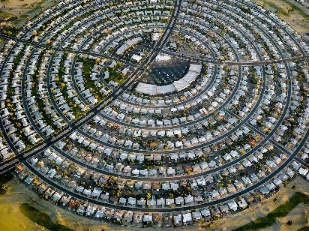 Andret Rayford, Founder/Community Development832.453.8586Email andret.rayford@gmail.com Webpage andretrayford.com“THE PLACE”STAJS Consultant, LLC. is a community development service with hands-on urban planning principles application, and organization with details and effective execution.  The company’s community development impacts urban neighborhoods with information for engagement and involvement on the nature and built environment in the community.  The need to research a neighborhood’s history and the housing characteristics for past, current, and future development to know where you came from to where you are going.Creating a small neighborhood aging-in-place plan (SNAP) in urban neighborhoods with recent housing trends changing the fabric of a community.  My passionate and sweat equity is to ensure progress for the neighborhood’s quality of life and the community’s greater good.DUNS# 118264570MWBE# 20-08-14668EIN# 85-1596427NAICS: 541720 Economic Research and Development Services, 541720: Sociological Research and Development   Services, 813319-Community Action Advocacy Organization.Purpose: STAJS Consultant, LLC. promoting “THE PLACE” for transportation, historical preservation, housing, health wellness, education, economics in planning land value and community engagement.  Developing economic resources for stakeholders’ ability and knowledge of sustaining an urban community by motivating, revitalizing, and completing goals for ancestry and aging communities thriving for socioeconomic increase.STAJS Consultant, LLC. Is a community driven planning and development service with experience in planning principles and application in areas such as community engagement, organizational capacity building, education and training with proven results and measurable outcomes.  The company uses a planning-oriented approach that will discover the best qualities of the city to implement the unique components and elements of space.  Housing and transportation are the two most important factors in our quality of life.  Everyone desires a quality of life that allows for thriving families and communities, regardless of income, race, gender, or nationality. Projects and References: Dealing with Food Insecurity and Preserving City Beautification, April 14-October 17, 2018, APATX Legacy Project for Hitchcock, TX. Email Dr. Sheri Smith-Sheri.Smith@tsu.eduFormulating a Brighter Future for Hitchcock, TX., Hutson-Tillotson University TRACS Summit, February 18, 2019, Austin, TX. Email Dr. Sheri Smith-Sheri.Smith@tsu.eduIndependence Heights UPEP Master Plan, Texas Southern University, February 4-May 29, 2019, Houston, TX. Email Tanya Debose debosetanya@gmail.comGriggs-Mykawa Railroad Safety Improvement Project, July 15, 2021-ongoing, Greater SE Management District/Bridgefarmer & Assoc., Houston, TX. Contact: Jim Langston-langston@bridgefarmer.com and Nikki Knight-nknight@houstonse.orgOST/SU Housing Characteristics Study for Aging in Place, April 15, 2021-ongoing, Southeast (I610/Scott to OST) Houston, TX. Email Milton Guardado-mguardado@nrcdc.orgCapability StatementGenesis Prep Academy (GAP) Organization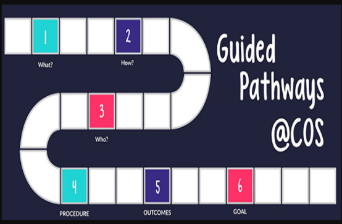 Andret Rayford, Founder/Education Planner832.453.8586Email andret.rayford@gmail.com Webpage andretrayford.comGenesis Prep Academy UP Development is for student growth and achievement with alternative and innovative student-based and project-based learning.  UP Development to inform, educate, and engage students with critical and creative thinking.  educational planning, organizing, researching, and educational training (PORET) for students grade 5-12th.  support student’s interest in creating an environment to live, work, and play.  help students learn and understand career readiness, urban planning (community engagement), education (core subjects STREAM), and marketing (promote self-awareness).DUNS#110706990EIN# 45-2475797NAICS: 611710 Educational Curriculum Development ServicesPurpose: GAP UP Development program is a concept to merge urban planning, education, and marketing into a cohesive program for student’s grades 5-12th and facilitators to empower learning with different projects and core subjects.  The need for students to engage and share education with core subjects, community involvement, personal assessments, and brainstorming PBL and SBL.  The core subjects with social studies, science, technology, reading, economics, arts, and math (STREAM).  GAP will create a positive environment, climate, and culture for all students to thrive and succeed.  The support and help for students to learn to live; live to learn with encouragement for a solid foundation in their educational growth and achievement.GAP’s UP Development is for student growth and achievement with interactive, alternative, and innovative student-based (SBL) and project-based learning (PBL).   The program wants facilitators to focus on students aged 14-18 for 100% graduation rate and cooperative training.  GAP will balance traditional approaches to personal and professional development programs, including anger management, business and finance, technology etiquette, job application filing, mock job interviews with follow-up notation.  Facilitator’s encouragement on critical and creative thinking, building self-confidence, provide vocational, career training and college readiness comprehension.  The interactive, innovative, and alternative curriculums in career technology; coding, data analytics, entrepreneurship, intrapreneurship, cooperative training, and workspaces for students to prepare to work, play, and live in their community environment.  Qualifications: 2021-2023   Quest External Campus-Brookesmith ISD Educator/Transitional Coordinator                           2013–2018   Humble Independent School District, Humble, TX, Marketing Instructor, CTE   References:    Beverly Wells, bev.wells82@gmail.com, 281.948.3656, Principal, Quest Baytown Foster Care School                          Adriana Vela, avela@handsofhealing.org, 832.829.3838, Education Liaison, Hands of Healing RTC                          Maria LaFlam, mlaflam@handsofhealing.org, 361.649.6823, Hands of Healing RTC             